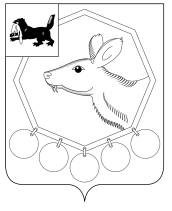 Контрольно-счетная палата муниципального образования «Баяндаевский район»«  20  » октября  2013г.                                                                                                          № 22                           УТВЕРЖДАЮ                  председатель Контрольно-счетной палаты Дамбуев Ю.Ф. «____» __________ 2013 г.ОТЧЕТО РЕЗУЛЬТАТАХ КОНТРОЛЬНОГО МЕРОПРИЯТИЯ «Проверка организации финансирования и целевого использования средств муниципального бюджета, выделенных в 2012 году и I полугодии 2013 года муниципальному бюджетному общеобразовательному учреждению Загатуйская средняя общеобразовательная школа» (наименование контрольного мероприятия)1. Основание для проведения контрольного мероприятия: Поручение председателя Контрольно-счетной палаты муниципального образования «Баяндаевский район»  от 30.09.2013г. №7-П.                         2. Предмет контрольного мероприятия: Проверка организации финансирования и целевого использования средств муниципального бюджета, выделенных в 2012 году и I полугодии 2013 года муниципальному бюджетному общеобразовательному учреждению Загатуйская средняя общеобразовательная школа  	3. Объект (объекты) контрольного мероприятия: Муниципальное бюджетное общеобразовательное учреждение Тургеневская средняя общеобразовательная школа4.Проверяемый период деятельности: 2012 год_ и I полугодие 2013 года 5. Цели контрольного мероприятия: 5.1. Проверка организации бухгалтерского учета, организации финансирования, порядка оформления бухгалтерских операций.5.2. Проверка ведения первичных учетных документов, регистров бухгалтерского учета, а также расчетов с поставщиками и подрядчиками.5.3. Проверка правильности начисления заработной платы, отпускных.5.5. Проверка ведения учета основных средств и материальных ценностей.Срок проверки - с 30 сентября  по 20 октября 2013г.7. Краткая  информация об объекте контрольного мероприятия: Полное наименование: Муниципальное бюджетное общеобразовательное учреждение Загатуйская средняя общеобразовательная школа.Краткое наименование: МБОУ Загатуйская СОШ.Юридический (фактический) адрес: 669127, Российская Федерация, Иркутская область, Баяндаевский район, с.Загатуй, микрорайон №1, дом №37.	Муниципальное бюджетное общеобразовательное учреждение Загатуйская средняя общеобразовательная школа (далее по тексту – Учреждение) руководствуется в своей деятельности Конституцией РФ, законом РФ «Об образовании», другими федеральными законами, указами, распоряжениями и постановлениями Президента и Правительства РФ, иными правовыми актами Российской Федерации, Иркутской области, МО «Баяндаевский район», Уставом, утвержденным постановлением мэра района от 22.11.11г. №178, локальными актами Учреждения.Учредителем и представителем собственника имущества является администрация муниципального образования «Баяндаевский район». Собственником имущества является муниципальное образование «Баяндаевский район». Органом, осуществляющим делегированные Уставом учреждения полномочия учредителя, является Управление образования администрации муниципального образования «Баяндаевский район». Учреждение создает условия для реализации гражданами РФ гарантированного государством права на получение общедоступного и бесплатного общего образования всех ступеней, если образование данного уровня гражданин получает впервые.Учреждение имеет следующие реквизиты государственной регистрации: ИНН 8502001700, КПП 850201001, ОГРН 1038500597563.Учреждение имеет лицевой счета №20346Ч48230 и № 21346Ч48230 в отделе №32 по Баяндаевскому району УФК по Иркутской области.Проверка произведена с ведома директора Учреждения, распорядителя бюджетных средств Шептяковой Лауры Александровны, в присутствии главного бухгалтера Михайловой Ангелины Васильевны.В проверяемом периоде с 01.01.2012г. по настоящее время директором Учреждения  является – Шептякова Лаура Александровна, главным бухгалтером – Михайлова Ангелина Васильевна.   	8. По результатам контрольного мероприятия установлено следующее:8.1. Проверка организации бухгалтерского учета, организации финансирования, порядка оформления бухгалтерских операций. 	На 01.01.2012г. , 01.01.2013г. и 01.07.2013г. просроченная кредиторская задолженность отсутствует.В соответствии с инструкцией по применению единого плана счетов бухгалтерского учета для органов государственной власти, органов местного самоуправления, утвержденной приказом МФ РФ от 1 декабря 2010 г. N157н (далее – Инструкция 157н), инструкцией по применению Плана счетов бюджетного учета, утвержденной приказом МФ РФ от 6 декабря 2010 г. N162н (далее – Инструкция 162н), а также с рекомендациями «Положения о документах и документообороте в бухучете (утв. приказом МФ СССР от 29.07.83г. №105)», первичные бухгалтерские документы сгруппированы по видам расходов, подшиты и пронумерованы. Учетная политика Учреждения на 2012 год утверждена приказом директора от 12.01.2012г. №3. Учетная политика на 2013 год отсутствует, хотя в связи с вступлением в силу нового Федерального закона  от 06.12.2011г. №402-ФЗ «О бухгалтерском учете», учетная политика Учреждения 2012 года не может применяться в текущем году, так как актуальна.Учреждением было получено муниципальное задание на оказание муниципальных услуг по предоставлению общего образования в 2012 году на сумму 11630747,30 руб. с объемом муниципальных услуг 131 учащихся с затратами на одного учащегося 88784,33 руб., на эту же сумму составлен и утвержден план финансово-хозяйственной деятельности Учреждения на 2012 год. Согласно годовому отчету о выполнении муниципального задания в 2012 году фактически было оказано муниципальных услуг на сумму  12006863,69 тыс.руб. При этом Учреждением получены бюджетные ассигнования на сумму фактически оказанных муниципальных услуг, а изменения в муниципальное задание и план финансово-хозяйственной деятельности на 2012 год не вносились.Муниципальное задание на оказание муниципальных услуг по предоставлению общего образования в 2013 году получено Учреждением на сумму 11570201,10 руб. с объемом муниципальных услуг 128 учащихся с затратами на одного учащегося 90392,20 руб., на эту же сумму составлен и утвержден план финансово-хозяйственной деятельности Учреждения на 2013 год. Согласно отчету за I полугодие 2013 года реализовано муниципальных услуг на сумму 7354503,89 тыс.руб., т.е. 65,1%, таким образом наблюдается перерасход средств за I полугодие на 15,1%.8.2. Проверка ведения первичных учетных документов, регистров бухгалтерского учета, а также расчетов с поставщиками и подрядчиками.Проверка кассовых документов проведена сплошным методом. При проверке выявлено, что кассовые операции в целом ведутся в соответствии с Положением о порядке ведения кассовых операций с банкнотами и монетой Банка России на территории Российской Федерации (утв. Банком России 12.10.2011г. №373-П) (далее – Порядок ведения кассовых операций). Проверка банковских документов проведена сплошным методом. Полученные со счетов наличные денежные средства  оприходованы в кассе Учреждения своевременно и в полном объеме.       Авансовые отчеты проверены сплошным методом. При проверке выявлено, что суммы авансовых отчетов приняты к учету в размерах финансирования, тогда как руководителем Учреждения авансовые отчеты утверждаются по фактическим расходам Проверка расчетов с поставщиками и подрядчиками проведена выборочно, нарушений не выявлено.8.3. Проверка правильности начисления заработной платы, отпускныхПри проверке правильности расходования средств на заработную плату установлено следующее. Штатное расписание Учреждения 2012 года утверждено  начальником Отдела образования района с месячным фондом оплаты труда 23 штатных единиц педагогических работников – 421083,18 рублей, 16,5 штатных единиц вспомогательного и обслуживающего персонала – 137666,74 руб.,  5 штатных единиц административно-управленческого персонала – 143125,40 руб. В 2013 году – 21 штатных единиц педагогических работников – 479836,50 рублей, 18,5 штатных единиц вспомогательного и обслуживающего персонала – 181830,01 руб.,  5 штатных единиц административно-управленческого персонала – 167665,15 руб.Заработная плата  работников Учреждения формируется согласно Положения об оплате труда работников МОУ Загатуйская СОШ, которое изменялось в течение проверяемого периода --- раз и утверждалось следующими приказами директора Учреждения: от 01.09.2011г. без номера, от 13.04.2012г. №26, от 01.09.2012г. №26/14, от 10.12.2012г. №42/1, от 26.01.2013г. №4/1  и согласованного с профсоюзным комитетом педагогических работников и состоит из должностного оклада с повышающими коэффициентами, компенсационных и стимулирующих выплат, размеры и условия этих выплат регламентированы в вышеуказанном Положении. Правильность начисления и выплаты заработной платы проверена выборочно в ходе проверки выявлено, что при распределении стимулирующих выплат отсутствуют расчеты цены одного балла. Также из фонда заработной платы, в части средств, предназначенных на стимулирующие выплаты неоднократно выплачивалась материальная помощь работникам Учреждения, по заявлениям работников, на основании Положения об оплате труда и приказов директора Учреждения, при этом в Положении не регламентировано в каких случаях и в каких предельных размерах оказывается материальная помощь, также это не указано ни в заявлениях работников, ни в приказах директора Учреждения.  Материальная помощь была оказана в 2012 году на сумму 39803,66 руб.в I полугодии 2013 года  на сумму 31978,00 руб.Всего за проверяемый период 71781,66 руб.8.4. Проверка ведения учета основных средств и материальных ценностейПри проверке учета основных средств и их инвентаризации выявлено:- инвентаризация основных средств проведена 01.12.2012г. по приказу директора школы №39 от 23.11.2012г.  по состоянию на 01.01.2013г. излишков и недостач не выявлено;- приобретенные основные средства оприходованы своевременно и отражены в годовой бухгалтерской отчетности за 2012 год.При проверке учета материалов выявлено:- движение материальных запасов отражено в документах бухгалтерского учета своевременно и в полном объеме. - документы по расходу продуктов питания проверены выборочно, нарушений не выявлено.Председатель КСП МО «Баяндаевский район»						Дамбуев Ю.Ф.